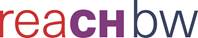 AnmeldeformularGrundlagenwissen REACH und CLPDatum: 11. Februar 2020Ort: Stuttgart InnenministeriumTagungsgebühr pro Teilnehmer(in): 85 €Anzumeldende(r) Teilnehmer(innen):*Gerne können Sie weitere Teilnehmer hinzufügen.Rechnungsanschrift:*Die Rechnungen werden an diese E-Mailadresse gesendet.Ggf. Ansprechpartner für Rechnungsabwicklung angeben:Rücktritt des Teilnehmers / der Teilnehmerin:Bis 14 Tage vor der Veranstaltung mit Rückerstattung der gezahlten Tagungsgebühr. Bei späterer Abmeldung ist keine Rückerstattung mehr möglich.Hinweis: Personenbezogene Daten werden von uns lediglich zum Zwecke der Durchführung von Veranstaltungen des Netzwerkes REACH@Baden-Württemberg verwendet. Hierzu gehört, um eine Vernetzung der Teilnehmer untereinander zu ermöglichen bzw. zu erleichtern, auch die Veröffentlichung einer Teilnehmerliste im Rahmen der Veranstaltung, auf der Ihr Titel, Name, Vorname und die Firma/Behörde aufgeführt werden. Sofern Sie dies nicht wünschen, haben Sie die Möglichkeit, der Aufnahme des Namens in die Teilnehmerliste zu widersprechen. Eine weitergehende Nutzung ohne Ihre ausdrückliche Einwilligung hierzu findet nicht statt. Weitere Informationen zur Datenverarbeitung bei Veranstaltungen der LUBW finden Sie hier. Es gelten die Allgemeinen Geschäftsbedingungen der LUBW – Dienstleistungs- und Verkaufsbedingungen, die Sie bei Bedarf anfordern oder im Internet einsehen können. Diese enthalten auch Informationen, wie wir Ihre personenbezogenen Daten zum Zwecke der Abwicklung des Vertrags verarbeiten.Firma / Behörde:Nr.*TitelVornameNachnameE-Mailadresse123Firma / BehördeStraße und HausnummerPLZ OrtE-Mailadresse *Wenn erforderlich, können Sie hier Ihre Referenz- oder Bestellnummer eingeben:Name:Telefonnummer:E-Mail-Adresse: